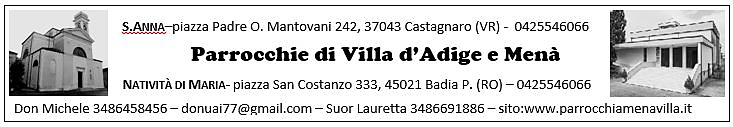   XXXIII DOMENICA DEL TEMPO ONORDINARIO (ANNO B) 18 NOVEMBRE  2018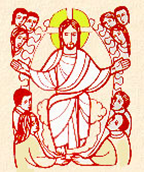 SALMO RESPONSORIALE: PROTEGGIMI, O DIO: IN TE MI RIFUGIOVANGELO (Mc 13,24-32)In quel tempo, Gesù disse ai suoi discepoli: «In quei giorni, dopo quella tribolazione, il sole si oscurerà, la luna non darà più la sua luce,le stelle cadranno dal cielo e le potenze che sono nei cieli saranno sconvolte. Allora vedranno il Figlio dell’uomo venire sulle nubi con grande potenza e gloria. Egli manderà gli angeli e radunerà i suoi eletti dai quattro venti, dall’estremità della terra fino all’estremità del cielo. Dalla pianta di fico imparate la parabola: quando ormai il suo ramo diventa tenero e spuntano le foglie, sapete che l’estate è vicina. Così anche voi: quando vedrete accadere queste cose, sappiate che egli è vicino, è alle porte.  In verità io vi dico: non passerà questa generazione prima che tutto questo avvenga. Il cielo e la terra passeranno, ma le mie parole non passeranno. Quanto però a quel giorno o a quell’ora, nessuno lo sa, né gli angeli nel cielo né il Figlio, eccetto il Padre». PdSPAROLA DA VIVERE NELLA CONSAPEVOLEZZA: Non lasciatevi ingannare: «Le cattive compagnie corrompono i buoni costumi». Ritornate in voi, come conviene, e non peccate! Alcuni infatti dimostrano di non conoscere Dio; ve lo dico a vostra vergogna. 1Cor 15,34AVVISI PARROCCHIALI… Camminiamo insieme nella concretezza quotidiana  SABATO IN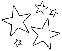 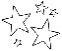 IL SABATO SERA… CON I TUOI FIGLI, PER STARE INSIEME, FARE COMUNITÀ CON LE FAMIGLIEDOVE E A CHE ORA? VILLA D’ADIGE RITROVO IN CHIESA, ORE 19.00 IN CHIESA A VILLA D’ADIGECOME? MESSA, CENA CON QUELLO CHE OGNI FAMIGLIA PORTA PER LA CRESCITA DI GRUPPOLUNEDI’ 19 NOVEMBRE: QUESTA SETTIMANA LA BENEDIZIONE DELLE CASE A MENA’ in PIAZZA PADRE ORFEO M. e VIA SANT’ANNA-  nei giorni lunedì, martedì, mercoledì, giovedì e venerdì. Per Anziani la mattina, famiglie pomeriggio/sera.* SABATO 15 DICEMBRE 2018 MAI UNA GIOIA?! Veglia in attesa del Natale per 3° Media !!! Al Centro Pastorale Ragazzi - Lungadige Attiraglio 45 Verona- Iscrizione entro 13 dicembre –Costo 12 € *GIORNATA DEL RINGRAZIAMENTO 2018   MENA’ DOMENICA 25 NOVEMBRE 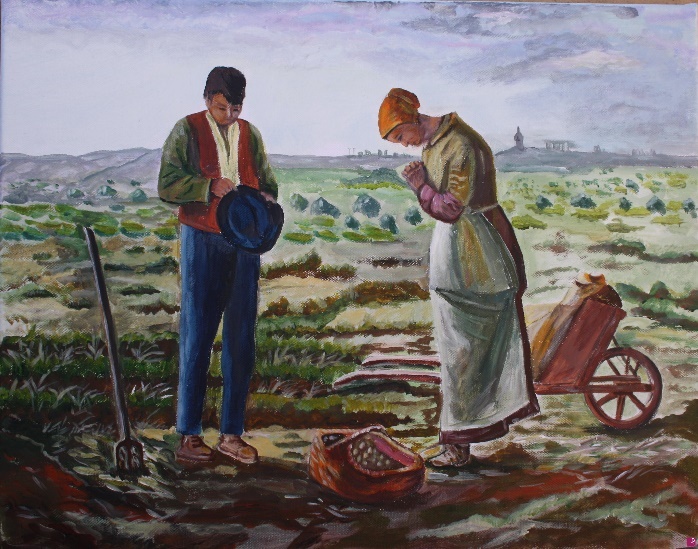 Ore 9.30 : raduno dei mezzi agricoli nel piazzale fronte chiesaOre 10.00: SANTA MESSA presso la Chiesa di MENA’Ore 11.00: benedizione dei trattori e mezzi di lavoro Ore 12:15: per tutte le comunità pranzo sociale pressoSALA POLIFUNZIONALE CASTAGNARO con piatti tipici localiADESIONI AL PRANZO A CASTAGNARO LUCINDO FURIA 3290930441   VILLA D’ADIGE   DOMENICA 2 DICEMBRE Ore 10.30 : raduno dei mezzi agricoli nel piazzale fronte chiesaOre 11.00: SANTA MESSA presso la Chiesa di VILLA D’ADIGEOre 12.00: benedizione dei trattori e mezzi di lavoro Ore 12:15: pranzo ringraziamento presso la palestraADESIONI AL PRANZO DANIELE GUERRER 3282665227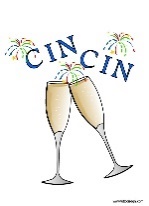            LA PARROCCHIA DI MENA’ In collaborazione con il CIRCOLO NOI organizza:           FAI CAPODANNO CON  NOI     In Sala Polifunzionale    Iscrizioni: entro il 15 dicembre da Cosetta  -  Al raggiungimento dei 120 iscritti si chiudono le adesioni                                                                                                                                                           SANTE MESSE NELLE PARROCCHIE S. ANNA in MENÀ e NATIVITÀ DI MARIA in VILLA D’ADIGESab 17 NOVEMBRERICORDO VITTIME DELLA STRADACONFESSIONI: 10.00-12.00 A VILLA D’ADIGE, 15.00-18.00 A MENÀ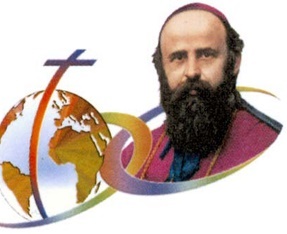 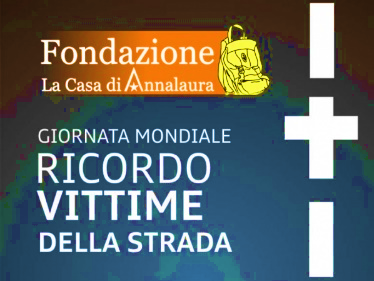 ore 14.00 Catechismo RAGAZZI 1° e 2° MEDIA a Menàore 14.30 Catechismo BAMBINI ELEMENTARI a Villa d’Adige                                                                                                  ore 19.00 SABATO IN *FAMIGLIE 1°-2° ELEMENTARE a Villa d’Adige       Dom 18        XXXIII NOVGIORNATACOMBONIANAore 15.30 10 PAROLE in Chiesa Villa d’Adigeore 15.30 TOMBOLA al Circolo Noi a Menà ore 18.00 ADORAZIONE EUCARISTICA comunitaria in Chiesa a Villa d’Adige                                 Lun 19 ore 20.30 INCONTRO ADOLESCENTI Centro Parrocchiale Villa d’Adige ore 20.30-22.30 PERCORSO SCUOLA DI PREGHIERA Centro Parrocchiale Villa d’Adige                                                        ore 21.00 PROVE RAPPRESENTAZIONE DI NATALE di Villa d’Adige in Chiesa Mar 20ore 14.30 Pulizie del Centro Parrocchiale a Villa d’Adige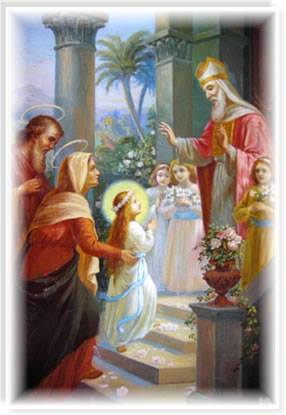 ore 20.30-21.30 PERCORSO 10 PAROLE per GIOVANI Centro Parrocchiale Villa d’Adige Mer 21 PRESENTAZIONEB.V.MARIAore 20.30 S. MESSA PER NOVENA MADONNA DELLA SALUTE a Porto di Legnago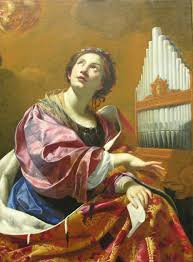 ore 21.00 PROVE di CANTO a Villa d’Adige	Gio 22SANTA CECILIAore 21.00 RIUNIONE CIRCOLI DIRETTIVO di MENA’ e VILLA D’ADIGE al Circolo Noi Menàore 21.00 ADORAZIONE EUCARISTICA in chiesa a Villa d’Adige       Ven 23 ore 15.30-17.00 Catechismo 3° MEDIA a Menàore 20.30-22.30 PERCORSO SCUOLA DI PREGHIERA Centro Parrocchiale Villa d’Adige                                                               Sab 24  NOVEMBRE CONFESSIONI: 10.00-12.00 A VILLA D’ADIGE, 15.00-18.00 A MENÀore 14.00 Catechismo RAGAZZI 1° e 2° MEDIA a Menàore 14.30 Catechismo BAMBINI ELEMENTARI a Villa d’AdigeDom 25XXXVI T.0.NOVEMBRE  CRISTO REore 10.00 S. MESSA FESTA DEL RINGRAZIAMENTO a Menà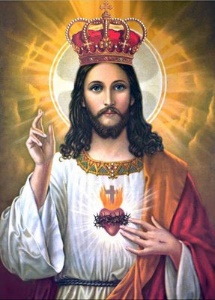 ore 10.00 S. MESSA FESTA DEL RINGRAZIAMENTO con Coldiretti a seguire Pranzo Castagnaroore 15.30 TOMBOLA al Circolo Noi a Menà  ore 18.00 ADORAZIONE EUCARISTICA comunitaria in Chiesa a Villa d’AdigeMESSAGGIO PER LA 68° GIORNATA NAZIONALE DEL RINGRAZIAMENTO 2018                                    “… secondo la propria specie …”(Gen. 1,12): per la diversità, contro la disuguaglianzaQuando la Scrittura parla del creato, lo fa sempre con tono di ammirato stupore per la varietà delle creature che vivono in essa. Fin dalla prima pagina essa sottolinea come Dio benedica la bontà di questa vita plurale e differeziata: “E la terra produsse germogli, erbe che producono seme, secondo la propria specie, e alberi che fanno ciascuno frutto con seme, secondo la propria specie. Dio vide che era cosa buona”(Gen. 1,12). E dello stesso stupore risuona il Cantico delle Creature di Francesco d’Assisi: “Laudato si, mi Signore, per sora nostra madre terra, la quale ne sustenta et governa, et produce diversi fructi con coloriti fiori et herba”.La varietà della vita è dunque un dono prezioso, un valore intrinseco che va dunque tutelato. Lo sottolinea Papa Francesco: riprendendo S. Tommaso d’Acquino, egli ricorda che essa riflette quel mistero divino che non potrebbe essere espresso a un singolo vivente: “ L’insieme dell’universo, con le sue molteplici relazioni, mostra al meglio la ricchezza inesauribile di Dio”.(Lettera Enciclica Laudato Si, n. 86).Sab 1718.00    MENÀ+ BORIN PRIMO + AMBROSO AMELIA + CHIRELLO FRANCESCO+ PAOLO FERUCCIO GIUSEPPE + GHIRELLO PAOLO FRANCESCONOVEMBRE 19.00  VILLA+ LANZONI REGOLO ELIA CISERIA + PIGAIANI LUIGI ROMEO TAVIAN RENATO+ MONTAGNA SAIDE ARRIGO FURIA PRIMO Dom 188.00  VILLA+ TOGNOLI SERGIO (AN) + FAM. MATTIOLO COSTANZO + SPAGNOLO LIVIA (AN) KATIANOVEMBRE   XXXIII T. O.  8.45  MENÀ+ ALTAFINI FRANCESCO + ROSA ANGELO DORINA + ANNALISA ARNALDA+ ZERLOTTIN M. PIA GERMANO NULO FERNANDA + PRANDO ALVIDIO AMELIA LUCIANO LUCIA 10.00  MENÀ   + GUERRER GIUSEPPINA PAIATTO DINO 11.15  VILLA+ BUSATO GABRIELE + LUCHIN ROBERTO (AN) + FAM. GIUSTI e PASOTTO RENATO + CHECCHINATO FERRUCCIO SCARAZZATI IOLE + BEZZANI PAOLO BETTARELLO GIUSEPPALun 19  8.00 MENÀ+ CORSATO GIOVANNI +BENEFATTORI DELLA PARROCCHIAMar 20  8.00  VILLA+ DEF.FAM POLICANTE FERRARI MARINI DE ROSSI DALLA COSTA SPAGNOLO BARONMer 21  8.00MENÀ+ PRO POPULOGio 22  8.00  VILLA+ DEF.FAM POLICANTE FERRARI MARINI DE ROSSI DALLA COSTA SPAGNOLO BARONVen 23  8.00    MENÀ+ DEF.FAM POLICANTE FERRARI MARINI DE ROSSI DALLA COSTA SPAGNOLO BARONSab 24    18.00    MENÀ+ MOLESINI LUIGI RINA ANGELINA FIDALMA + MARIANO ALBERTO ALTAFINI + FERNANDO ALDA MARIO+ SALARO LUIGI MEGETTO MARIO + MONTAGNANA LAVINIA 19.00    VILLA + PRANDO SIMONEDom 25     8.00  VILLA+ MATTIOLO GIOVANNI AMABILE MARIA + VALENTINI ARTURO (AN)NOVEMBRE   XXXIV T.O. 8.45  MENÀ+ BONETTO IVAN+ DEF.FAM POLICANTE FERRARI MARINI DE ROSSI DALLA COSTA SPAGNOLO BARON GESU’ RE 10.00  MENÀ  + NEGRI NELLODELL’UNIVERSO 11.15  VILLA  + FAM. LUCHIN VITTORIO + KATIA (AN) PERATELLO MARTINA + BOSCO SEVERINO STEFANO MONICA + ABRAMO  LINDA WALTER          LAMPADA ALBERTINA                                          